Приложение 1Данные о клиентеПодтверждаю достоверность сведений, предоставленных мною в настоящем Приложении к Анкете зарегистрированного лица. Обязуюсь сообщать Регистратору об изменении указанных сведений в порядке, установленном действующим законодательством Российской Федерации, но не реже одного раза в три года._____________________/________________________________________________________________   «______»________________20___г.Подпись                                                                                                      Ф.И.О.     Дополнительная информация (заполняется работником АО ВТБ Регистратор): ________________________________________________________________________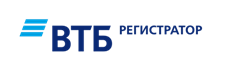 www.vtbreg.com(495)787-44-83Приложение к Анкете зарегистрированного лица(для физических лиц)вопросник для выявления сведений в соответствии с требованиями Федерального закона от 07.08.2001 № 115-ФЗ «О противодействии легализации (отмыванию) доходов, полученных преступным путем, и финансированию терроризма»Вх. №Вх. №ДатаДатаДатаПринялПринялИсполнилФамилия, Имя,Отчество (при наличии), СНИЛСФамилия, Имя,Отчество (при наличии), СНИЛСИнформация о целях установления и предполагаемом характере деловых отношений с организациейИнформация о целях установления и предполагаемом характере деловых отношений с организацией□ учет прав на ценные бумаги   □ иное (указать): □ учет прав на ценные бумаги   □ иное (указать): □ учет прав на ценные бумаги   □ иное (указать): □ учет прав на ценные бумаги   □ иное (указать): Информация о целях финансово-хозяйственной деятельностиИнформация о целях финансово-хозяйственной деятельности получение прибыли                              реализация общественных проектов  благотворительность                            иное, указать_______________________________ получение прибыли                              реализация общественных проектов  благотворительность                            иное, указать_______________________________ получение прибыли                              реализация общественных проектов  благотворительность                            иное, указать_______________________________ получение прибыли                              реализация общественных проектов  благотворительность                            иное, указать_______________________________Информация о финансовом положенииИнформация о финансовом положенииИнформация о деловой репутацииИнформация о деловой репутации  имеется                                                  отсутствует возможность получения  имеется                                                  отсутствует возможность получения  имеется                                                  отсутствует возможность получения  имеется                                                  отсутствует возможность полученияИсточники происхождения денежных средств/иного имуществаИсточники происхождения денежных средств/иного имуществаЯвляетесь ли Вы Иностранным публичным должностным лицом (ИПДЛ – это любое назначаемое или избираемое лицо, занимающее должность в законодательном, исполнительном, административном или судебном органе иностранного государства и выполняющее для него какую-либо публичную функцию), занимающим перечисленные ниже должности? При ответе ДА отметьте соответствующие поля:Являетесь ли Вы Иностранным публичным должностным лицом (ИПДЛ – это любое назначаемое или избираемое лицо, занимающее должность в законодательном, исполнительном, административном или судебном органе иностранного государства и выполняющее для него какую-либо публичную функцию), занимающим перечисленные ниже должности? При ответе ДА отметьте соответствующие поля:Являетесь ли Вы Иностранным публичным должностным лицом (ИПДЛ – это любое назначаемое или избираемое лицо, занимающее должность в законодательном, исполнительном, административном или судебном органе иностранного государства и выполняющее для него какую-либо публичную функцию), занимающим перечисленные ниже должности? При ответе ДА отметьте соответствующие поля:Являетесь ли Вы Иностранным публичным должностным лицом (ИПДЛ – это любое назначаемое или избираемое лицо, занимающее должность в законодательном, исполнительном, административном или судебном органе иностранного государства и выполняющее для него какую-либо публичную функцию), занимающим перечисленные ниже должности? При ответе ДА отметьте соответствующие поля:□  ДА    □  НЕТ□  ДА    □  НЕТ□ Глава государства (в том числе правящие королевские династии) или     правительства□ Глава органа исполнительной власти, его заместитель, помощник□ Глава органа законодательной власти, его заместитель, помощник□ Глава органа судебной власти государства, его заместитель□ Член высших судебных органов, на решение которых не подается апелляция□ Глава высшего военного ведомства государства, его заместитель□ Глава государства (в том числе правящие королевские династии) или     правительства□ Глава органа исполнительной власти, его заместитель, помощник□ Глава органа законодательной власти, его заместитель, помощник□ Глава органа судебной власти государства, его заместитель□ Член высших судебных органов, на решение которых не подается апелляция□ Глава высшего военного ведомства государства, его заместитель□ Глава государства (в том числе правящие королевские династии) или     правительства□ Глава органа исполнительной власти, его заместитель, помощник□ Глава органа законодательной власти, его заместитель, помощник□ Глава органа судебной власти государства, его заместитель□ Член высших судебных органов, на решение которых не подается апелляция□ Глава высшего военного ведомства государства, его заместитель□ Дипломатический представитель государства высшего ранга □ Руководитель, член коллегии аудиторов, член советов директоров      Национального Банка□ Высшее должностное лицо политической партии□ Глава религиозной организации □ Руководитель государственной корпорации, его заместитель□ Иное (указать): □ Дипломатический представитель государства высшего ранга □ Руководитель, член коллегии аудиторов, член советов директоров      Национального Банка□ Высшее должностное лицо политической партии□ Глава религиозной организации □ Руководитель государственной корпорации, его заместитель□ Иное (указать): □ Дипломатический представитель государства высшего ранга □ Руководитель, член коллегии аудиторов, член советов директоров      Национального Банка□ Высшее должностное лицо политической партии□ Глава религиозной организации □ Руководитель государственной корпорации, его заместитель□ Иное (указать): Состоите ли Вы в родстве с ИПДЛ?  Состоите ли Вы в родстве с ИПДЛ?  Состоите ли Вы в родстве с ИПДЛ?  Состоите ли Вы в родстве с ИПДЛ?  □  ДА    □  НЕТ□  ДА    □  НЕТПри ответе ДА укажите Ф.И.О., должность ИПДЛ, в родстве с которым Вы состоите, степень родства:При ответе ДА укажите Ф.И.О., должность ИПДЛ, в родстве с которым Вы состоите, степень родства:При ответе ДА укажите Ф.И.О., должность ИПДЛ, в родстве с которым Вы состоите, степень родства:При ответе ДА укажите Ф.И.О., должность ИПДЛ, в родстве с которым Вы состоите, степень родства:При ответе ДА укажите Ф.И.О., должность ИПДЛ, в родстве с которым Вы состоите, степень родства:При ответе ДА укажите Ф.И.О., должность ИПДЛ, в родстве с которым Вы состоите, степень родства:Состоите ли Вы в ближайшем окружении ИПДЛ?Состоите ли Вы в ближайшем окружении ИПДЛ?Состоите ли Вы в ближайшем окружении ИПДЛ?Состоите ли Вы в ближайшем окружении ИПДЛ?Состоите ли Вы в ближайшем окружении ИПДЛ?□  ДА  □  НЕТПри ответе ДА указать:  □ Партнер по бизнесу   □ Советник   □ Консультант   □ Иное (указать): При ответе ДА указать:  □ Партнер по бизнесу   □ Советник   □ Консультант   □ Иное (указать): При ответе ДА указать:  □ Партнер по бизнесу   □ Советник   □ Консультант   □ Иное (указать): При ответе ДА указать:  □ Партнер по бизнесу   □ Советник   □ Консультант   □ Иное (указать): При ответе ДА указать:  □ Партнер по бизнесу   □ Советник   □ Консультант   □ Иное (указать): При ответе ДА указать:  □ Партнер по бизнесу   □ Советник   □ Консультант   □ Иное (указать): Являетесь ли Вы Российским публичным должностным лицом (РПДЛ), занимающим перечисленные ниже должности?Являетесь ли Вы Российским публичным должностным лицом (РПДЛ), занимающим перечисленные ниже должности?Являетесь ли Вы Российским публичным должностным лицом (РПДЛ), занимающим перечисленные ниже должности?Являетесь ли Вы Российским публичным должностным лицом (РПДЛ), занимающим перечисленные ниже должности?□  ДА    □  НЕТ□  ДА    □  НЕТПри ответе ДА отметьте соответствующие поля:При ответе ДА отметьте соответствующие поля:При ответе ДА отметьте соответствующие поля:При ответе ДА отметьте соответствующие поля:При ответе ДА отметьте соответствующие поля:При ответе ДА отметьте соответствующие поля:□ Государственные должности РФ □ Должность федеральной государственной службы, назначение на которые     и освобождение от которых осуществляются Президентом РФ или     Правительством РФ □ Должность члена Совета директоров Центрального банка РФ □ Государственные должности РФ □ Должность федеральной государственной службы, назначение на которые     и освобождение от которых осуществляются Президентом РФ или     Правительством РФ □ Должность члена Совета директоров Центрального банка РФ □ Государственные должности РФ □ Должность федеральной государственной службы, назначение на которые     и освобождение от которых осуществляются Президентом РФ или     Правительством РФ □ Должность члена Совета директоров Центрального банка РФ □ Должность в государственных корпорациях и иных организациях,     созданных РФ на основании федеральных законов, включенные в     перечни должностей, определяемые Президентом РФ □ Должности в иных организациях, созданных РФ на основании     федеральных законов, включенные в перечни должностей,     определяемые Президентом РФ□ Должность в государственных корпорациях и иных организациях,     созданных РФ на основании федеральных законов, включенные в     перечни должностей, определяемые Президентом РФ □ Должности в иных организациях, созданных РФ на основании     федеральных законов, включенные в перечни должностей,     определяемые Президентом РФ□ Должность в государственных корпорациях и иных организациях,     созданных РФ на основании федеральных законов, включенные в     перечни должностей, определяемые Президентом РФ □ Должности в иных организациях, созданных РФ на основании     федеральных законов, включенные в перечни должностей,     определяемые Президентом РФЗанимаемая должность, наименование и адрес организации (указать):Занимаемая должность, наименование и адрес организации (указать):Занимаемая должность, наименование и адрес организации (указать):Занимаемая должность, наименование и адрес организации (указать):Занимаемая должность, наименование и адрес организации (указать):Занимаемая должность, наименование и адрес организации (указать):Состоите ли Вы в родстве с РПДЛ?  Состоите ли Вы в родстве с РПДЛ?  Состоите ли Вы в родстве с РПДЛ?  Состоите ли Вы в родстве с РПДЛ?  □  ДА    □  НЕТ□  ДА    □  НЕТПри ответе ДА укажите Ф.И.О., должность РПДЛ, в родстве с которым Вы состоите, степень родства:При ответе ДА укажите Ф.И.О., должность РПДЛ, в родстве с которым Вы состоите, степень родства:При ответе ДА укажите Ф.И.О., должность РПДЛ, в родстве с которым Вы состоите, степень родства:При ответе ДА укажите Ф.И.О., должность РПДЛ, в родстве с которым Вы состоите, степень родства:При ответе ДА укажите Ф.И.О., должность РПДЛ, в родстве с которым Вы состоите, степень родства:При ответе ДА укажите Ф.И.О., должность РПДЛ, в родстве с которым Вы состоите, степень родства:Являетесь ли Вы Должностным лицом публичной международной организации (ДЛПМО – это международный гражданский служащий или любое физическое должностное лицо, выполняющее какую-либо публичную функцию для иностранного публичного ведомства или государственного предприятия от их имени)?Являетесь ли Вы Должностным лицом публичной международной организации (ДЛПМО – это международный гражданский служащий или любое физическое должностное лицо, выполняющее какую-либо публичную функцию для иностранного публичного ведомства или государственного предприятия от их имени)?Являетесь ли Вы Должностным лицом публичной международной организации (ДЛПМО – это международный гражданский служащий или любое физическое должностное лицо, выполняющее какую-либо публичную функцию для иностранного публичного ведомства или государственного предприятия от их имени)?Являетесь ли Вы Должностным лицом публичной международной организации (ДЛПМО – это международный гражданский служащий или любое физическое должностное лицо, выполняющее какую-либо публичную функцию для иностранного публичного ведомства или государственного предприятия от их имени)?□  ДА    □  НЕТ□  ДА    □  НЕТПри ответе ДА указать занимаемую должность, наименование и адрес организации:При ответе ДА указать занимаемую должность, наименование и адрес организации:При ответе ДА указать занимаемую должность, наименование и адрес организации:При ответе ДА указать занимаемую должность, наименование и адрес организации:При ответе ДА указать занимаемую должность, наименование и адрес организации:При ответе ДА указать занимаемую должность, наименование и адрес организации:Являетесь ли Вы доверительным собственником (управляющим) иностранной структуры без образования юридического лица?Являетесь ли Вы доверительным собственником (управляющим) иностранной структуры без образования юридического лица?Являетесь ли Вы доверительным собственником (управляющим) иностранной структуры без образования юридического лица?Являетесь ли Вы доверительным собственником (управляющим) иностранной структуры без образования юридического лица?□  ДА    □  НЕТ□  ДА    □  НЕТПри ответе ДА указать наименование иностранной структуры без образования юридического лица и ее организационной формы:При ответе ДА указать наименование иностранной структуры без образования юридического лица и ее организационной формы:При ответе ДА указать наименование иностранной структуры без образования юридического лица и ее организационной формы:При ответе ДА указать наименование иностранной структуры без образования юридического лица и ее организационной формы:При ответе ДА указать наименование иностранной структуры без образования юридического лица и ее организационной формы:При ответе ДА указать наименование иностранной структуры без образования юридического лица и ее организационной формы:Являетесь ли Вы протектором иностранной структуры без образования юридического лица?Являетесь ли Вы протектором иностранной структуры без образования юридического лица?Являетесь ли Вы протектором иностранной структуры без образования юридического лица?Являетесь ли Вы протектором иностранной структуры без образования юридического лица?□  ДА    □  НЕТ□  ДА    □  НЕТПри ответе ДА указать наименование иностранной структуры без образования юридического лица и ее организационной формы:При ответе ДА указать наименование иностранной структуры без образования юридического лица и ее организационной формы:При ответе ДА указать наименование иностранной структуры без образования юридического лица и ее организационной формы:При ответе ДА указать наименование иностранной структуры без образования юридического лица и ее организационной формы:При ответе ДА указать наименование иностранной структуры без образования юридического лица и ее организационной формы:При ответе ДА указать наименование иностранной структуры без образования юридического лица и ее организационной формы:Наличие Бенефициарного владельца (БВ) – лица, которое, в конечном, счете прямо или косвенно (через третьих лиц) имеет возможность контролировать действия зарегистрированного лица? При ответе ДА отметьте соответствующие данные по БВ:Наличие Бенефициарного владельца (БВ) – лица, которое, в конечном, счете прямо или косвенно (через третьих лиц) имеет возможность контролировать действия зарегистрированного лица? При ответе ДА отметьте соответствующие данные по БВ:Наличие Бенефициарного владельца (БВ) – лица, которое, в конечном, счете прямо или косвенно (через третьих лиц) имеет возможность контролировать действия зарегистрированного лица? При ответе ДА отметьте соответствующие данные по БВ:Наличие Бенефициарного владельца (БВ) – лица, которое, в конечном, счете прямо или косвенно (через третьих лиц) имеет возможность контролировать действия зарегистрированного лица? При ответе ДА отметьте соответствующие данные по БВ:□  ДА    □  НЕТ□  ДА    □  НЕТФ.И.О., гражданство, дата и год рождения:Ф.И.О., гражданство, дата и год рождения:Ф.И.О., гражданство, дата и год рождения:Ф.И.О., гражданство, дата и год рождения:Ф.И.О., гражданство, дата и год рождения:Ф.И.О., гражданство, дата и год рождения:Данные о документе, удостоверяющем личность (паспорт, миграционная карта, иной документ): наименование документа, серия, номер, дата выдачи, наименование органа, выдавшего документ, код подразделения (при наличии):Данные о документе, удостоверяющем личность (паспорт, миграционная карта, иной документ): наименование документа, серия, номер, дата выдачи, наименование органа, выдавшего документ, код подразделения (при наличии):Данные о документе, удостоверяющем личность (паспорт, миграционная карта, иной документ): наименование документа, серия, номер, дата выдачи, наименование органа, выдавшего документ, код подразделения (при наличии):Данные о документе, удостоверяющем личность (паспорт, миграционная карта, иной документ): наименование документа, серия, номер, дата выдачи, наименование органа, выдавшего документ, код подразделения (при наличии):Данные о документе, удостоверяющем личность (паспорт, миграционная карта, иной документ): наименование документа, серия, номер, дата выдачи, наименование органа, выдавшего документ, код подразделения (при наличии):Данные о документе, удостоверяющем личность (паспорт, миграционная карта, иной документ): наименование документа, серия, номер, дата выдачи, наименование органа, выдавшего документ, код подразделения (при наличии):Адрес места регистрации:Адрес места регистрации:Адрес места регистрации:Адрес места регистрации:Адрес места регистрации:Адрес места регистрации:Фактическое место жительства (адрес места пребывания):Фактическое место жительства (адрес места пребывания):Фактическое место жительства (адрес места пребывания):Фактическое место жительства (адрес места пребывания):Фактическое место жительства (адрес места пребывания):Фактическое место жительства (адрес места пребывания):ИНН, телефон, факс (все при наличии):ИНН, телефон, факс (все при наличии):ИНН, телефон, факс (все при наличии):ИНН, телефон, факс (все при наличии):ИНН, телефон, факс (все при наличии):ИНН, телефон, факс (все при наличии):Является ли Бенефициарный владелец ИПДЛ или РПДЛ, его супругом, близким родственником (родственником по прямой восходящей или нисходящей линии (родителем или ребенком, дедушкой, бабушкой или внуком), полнородным или неполнородным (имеющим общего отца или мать) братом или сестрой, усыновителем или усыновленным)?Является ли Бенефициарный владелец ИПДЛ или РПДЛ, его супругом, близким родственником (родственником по прямой восходящей или нисходящей линии (родителем или ребенком, дедушкой, бабушкой или внуком), полнородным или неполнородным (имеющим общего отца или мать) братом или сестрой, усыновителем или усыновленным)?Является ли Бенефициарный владелец ИПДЛ или РПДЛ, его супругом, близким родственником (родственником по прямой восходящей или нисходящей линии (родителем или ребенком, дедушкой, бабушкой или внуком), полнородным или неполнородным (имеющим общего отца или мать) братом или сестрой, усыновителем или усыновленным)?Является ли Бенефициарный владелец ИПДЛ или РПДЛ, его супругом, близким родственником (родственником по прямой восходящей или нисходящей линии (родителем или ребенком, дедушкой, бабушкой или внуком), полнородным или неполнородным (имеющим общего отца или мать) братом или сестрой, усыновителем или усыновленным)?□  ДА    □  НЕТ□  ДА    □  НЕТСведения о наличии или отсутствии ВЫГОДОПРИОБРЕТАТЕЛЕЙ*:□ отсутствует		□ имеется	                                  *при наличии заполняется приложение к анкете для ВыгодоприобретателяСведения о наличии или отсутствии ВЫГОДОПРИОБРЕТАТЕЛЕЙ*:□ отсутствует		□ имеется	                                  *при наличии заполняется приложение к анкете для ВыгодоприобретателяСведения о наличии или отсутствии ВЫГОДОПРИОБРЕТАТЕЛЕЙ*:□ отсутствует		□ имеется	                                  *при наличии заполняется приложение к анкете для ВыгодоприобретателяСведения о наличии или отсутствии ВЫГОДОПРИОБРЕТАТЕЛЕЙ*:□ отсутствует		□ имеется	                                  *при наличии заполняется приложение к анкете для ВыгодоприобретателяСведения о наличии или отсутствии ВЫГОДОПРИОБРЕТАТЕЛЕЙ*:□ отсутствует		□ имеется	                                  *при наличии заполняется приложение к анкете для ВыгодоприобретателяСведения о наличии или отсутствии ВЫГОДОПРИОБРЕТАТЕЛЕЙ*:□ отсутствует		□ имеется	                                  *при наличии заполняется приложение к анкете для Выгодоприобретателяподпись совершена в присутствии работника АО ВТБ Регистратор_______________________________________________________(Ф.И.О., подпись работника АО ВТБ Регистратор)Обоснование принятия решения АО ВТБ Регистратор о признании БВ клиента иного физического лица: